Braxton County Athletics 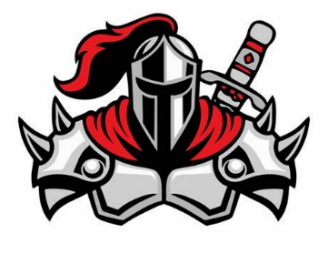 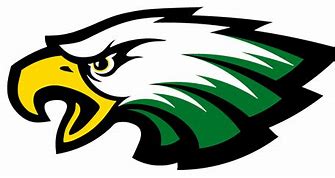 Athletic Director Dan WilsonCommunication Plan Proper communication between the district, school principal, athletic director, coaches, parents and community is crucial in a successful athletic program. The following outline will be the communication plan for BCS athletic program. Administration/ Athletic Director/ Coach Communication Communication DescriptionTypeAudienceDelivery MethodFrequencyResponsibleCoaching vacancy Personnel Athletic DirectorSchool Principal SuperintendentWhen coaching positions are vacant, the AD shall email school principal the written coach resignation and the school principal shall forward to superintendent and secretary asking to accept resignation and post positionAs neededAthletic DirectorSchool PrincipalSuperintendentCoaching hirePersonnel Athletic DirectorUpon hire approval from BOE the AD will schedule a meeting with newly hired coach to receive new coaching employee training packet.  As neededBOEAthletic DirectorCoachSchool events/ calendarInformationalAthletic Director CoachesEach week an updated school event calendar will be shared by the Principal with the athletic director and AD will update Schedule Star for all coachesWeeklySchool PrincipalFacilities usage calendarInformationalSchool Principal Athletic Director CoachesEach week an updated Schedule Star calendar will be updated for all stakeholders to schedule practices, games, and facility usage by the AD with input from Coaches and Principals.WeeklyAthletic Director CoachesSchool PrincipalWVVSAC Event CalendarInformationalAthletic Director CoachesAnnually coaches will receive all WVSSAS event calendars to participate in required certification and rules clinics offered. AnnuallyAthletic Director CoachesLKC template/ Scheduling MandatoryAthletic Director CoachesAll schedules must follow the LKC scheduling template. The template will be shared with each coach upon AD’s receiving it form conference. The coach will then make a schedule outline and submit to AD for approval. The coach will contact other coaches and AD’s to schedule games and enter into WVSSAC website. The AD will verify all scheduled events on WVSSAC website.AnnuallyAthletic Director CoachesPractice Schedule/ Facility usageMandatoryCoachesAthletic Director PrincipalAll coaches will update BCHS facilities calendar as needed and make sure that AD and Principal approve of facility usageAs NeededAthletic Director CoachesWVSSAC CorrespondenceInformationalAthletic Director CoachesAll WVSSAC correspondence will be communicated to coaches through email as soon as the AD receive proper communication, this same communication can also be posted to Office Team and the Band APPAs neededAthletic Director CoachesLKC CorrespondenceInformationalAthletic Director CoachesAll LKC correspondence will be communicated to coaches through email as soon as the AD receive proper communication, this same communication can also be posted to Office Team and the Band APPAs neededAthletic Director CoachesScores/ Schedules and WVSSAC Information MandatoryCoachesAll rosters, scores, schedule updates and required WVSSAC information will be updated as needed by coaches to the WVSSAC website. AD shall verify website for accuracyAs neededAthletic Director CoachesPre-Season UpdateMandatoryAthletic Director CoachesBefore each season the AD will hold an annual coaches meeting. All updates and requirements will be shared with coaches along with student athlete packet and parent information. This meeting will focus on Policy, Inventory, WVSSAC information, Certification LKC information and student and parent informationAnnuallyAthletic Director CoachesPost season Meeting/ checkoutMandatoryAthletic Director CoachesWithin 4 Weeks after each season the AD will hold an annual coaches meeting. This meeting will focus on a review of current season, policy updates needed, coaches inventory submitted and coaches’ evaluation.AnnuallyAthletic Director CoachesCommunity Schedule of eventsInformationalAthletic Director4 Weeks prior to the current athletic season. The AD will meet with the BCS athletic Foundation and share the upcoming season calendar, events, information, and correspondence.AnnuallyAthletic Director CoachesYouth OutreachMandatoryAthletic DirectorCoaches Weeks prior to each season the athletic director with coaches will have a meeting with youth leagues representatives. During this meeting the coaches will share goals of the program, current skill gap deficiencies, playbooks, and relative information to youth leagues for overall improvement of athletic programs. AnnuallyCoaches/ Athletic Director